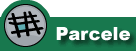 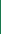 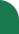 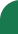 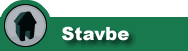 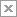 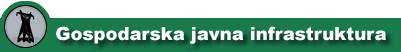 
Izberite tematiko iz zbirnega katastra GJI za prikaz na izbranih parcelah oz. stavbah Vrh obrazca

Ime tematike zbirnega katastra GJI                                                                                                                                                                                                                                                                                                                                                                                                                                                                                                                                                                                                            Dno obrazca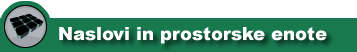 2009 MOP - Geodetska uprava Republike Slovenije - Vse pravice pridržane.  22.3.2019, verzija 4.7.2Katastrska občinaŠtevilka parcelePovršina parcele (m2)Urejena parcelaKatastrski dohodek (EUR)Vrednost nepremičnineGrafični prikaz 2458 BAZOVICA 1752/4  528  DA 0,00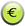 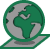 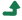 Na izbrani parceli ni stavbePodatki registra prostorskih enotPodatki registra prostorskih enotObčinaSežanaNaseljeLipicaUlica in hišna številkaNaslov ne obstajaPoštni okoliš6210 SežanaKrajevna skupnostSežanaVaška skupnostVaška skupnost ne obstajaMestna četrtČetrtna skupnost ne obstajaVolišče - državni zborZav. za gas. in reš.sl. Sežana, Bazoviška ul. 13Volišče - lokalnoZavod za gas. in rešev.sl. Sežana,Bazoviška ul.13Šolski okolišOsnovna šola Srečka Kosovela SežanaStatistična regijaObalno-kraškaUpravna enotaSežanaObmočna geodetska upravaKoper